Student Learning Outcomes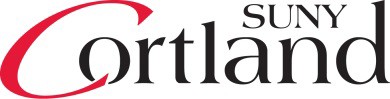 Why Develop Student Learning Outcomes?Help students learn more effectivelyMake clear what students should expect from their educational experienceo	Encourage students to be intentional learners who direct and monitor their own learningHelp faculty design courses, curriculum, and programsMake graduates’ skills and knowledge clear to employers, accrediting agencies, etc.What Do Student Learning Outcomes Address?What knowledge, skills, abilities, and values should the ideal student graduating from our program demonstrate?How will they be able to demonstrate these capabilities?How well does our program prepare students for careers, graduate school, professional study, and/or lifelong learning?What evidence can we use to demonstrate growth in students’ knowledge, skills, abilities, and values as they progress through our program?Elements of Program Level Student Learning OutcomesFocus is on the student: they are the main subject of the statement (e.g., Students will…).Learning Statement-Emphasis on demonstrated/observable knowledge, skills and/or attitudes that you expect.-Focus on the central abilities of the discipline.-Incorporate or adapt professional organizations' outcome statements when they exist.Use action verbs (e.g., compare and contrast). See the List below for suggestions.Clearly connect to learning opportunities of the program and you can see it in your requirementsAssessable: you can obtain evidence to show student achievement. What would a skeptic need in order to see that your students are achieving in the ways you expect? How can you confirm that students are gaining the knowledge and skills you designed your curriculum around?Reflects collaborative faculty discussions on what you value most in the program.Three Main Components of Learning OutcomesA verb that identifies the performance to be demonstratedA learning statement that specifies what learning will be demonstrated in the performanceA broad statement of the criterion or standard for acceptable performance For example:Tips: Effective program outcomes are widely accepted and supported by faculty members. Developing appropriate and useful outcomes is an iterative process; it’s not unusual to revisit and refine outcome statements. In most cases, it is only when you try to develop ways of assessing program outcomes that the need for refining them becomes apparent.Examples of program student learning outcomesNatural SciencesStudents can apply the scientific methodology in a research proposal.Students can evaluate the validity and limitations of theories and scientific claims in experimental results.Students can assess the relevance and application of science in everyday life.PsychologyGraduates can write research papers in APA (American Psychological Association) style.Graduates can analyze experimental results and draw reasonable conclusions from them.Graduates can recognize and articulate the foundational assumptions, central ideas, and dominant criticisms of the psychoanalytic, behaviorist, humanistic, and cognitive approaches to psychology.HistoryStudents can list major events in American history.Students can describe major events and trends in American history.Students can apply their knowledge of American history to examine contemporary American issues.Using Student Learning OutcomesPublicize program outcomes in the catalog, on web, on syllabi, annual report, brochures, etc.Use program outcomes to guide course and curriculum planning so students experience a cohesive curriculumUse program outcomes to shape assessment efforts and faculty/staff conversations surrounding student learningCollaboratively develop program outcomes; discuss and collectively accept program outcomesSources: https://issuu.com/occidental_college/docs/assessment_handbook_2011https://manoa.hawaii.edu/assessment/howto/outcomes.htmHelpful Verbs for Student Learning OutcomesBloom et al identified a hierarchy of six categories of cognitive skills: knowledge, comprehension, application, analysis, synthesis and evaluation. As students learn, they start with the knowledge level and progress through thehierarchy. Advanced courses should include skills at a higher level than introductory or basic skills courses. Below is a list of measurable verbs to assist you in writing course objectives and assess learning outcomes. Source.Knowledge Level: The successful student will recognize or recall learned information.Comprehension Level: The successful student will restate or interpret information in their own words.Application Level: The successful student will use or apply the learned information.Analysis Level: The successful student will examine the learned information critically.Synthesis Level: The successful student will create new models using the learned information.Evaluation Level: The successful student will assess or judge the value of learned information.Verb (performance)Learning Statement (the learning)Criterion(the conditions of the performance demonstration)produces and debugssource code of programsusing at least programming languages (e.g., C++, Java).analyzesglobal and environmental factorsin terms of their effects on peoplelistrecordunderlineidentifystatedefineArrangecitenamerelatedescribelabeltellrecallmemorizeselectrecallrepeatrecognizereproduceexplaindescribereportconverttranslateexpresssummarizearrangeidentifyclassifydiscussreiteraterestatelocatecompareinterpretdiscussreviewillustratereferencetellcritiqueestimateapplysketchperformcomputeusesolverespondchangepracticeconstructrole-playemploydemonstrateconductexecutedramatizecompleteanalyzeinspecttestcontrastdistinguishcategorizecritiqueBreak downdifferentiatecataloguediagnosedebateappraisequantifyextrapolaterelatecalculatemeasuretheorizeexperimentdeveloprevisecomposemanageplanformulatecollectmodifybuildproposeconstructorganizecreateestablishpreparedesignintegratedevisereviewappraisechooseinterpretjustifyargueconcludeJudgeassessratecomparesupportdefendscoreevaluatemeasurereport onselectinterpretinvestigateinvestigate